RESILIENCE STRATEGY CARDS  Directions: Each student group should receive all 21 cards. Cut the cards out individually and do not include the category. Mix up the cards and add them to a Ziploc bag for each group to use. You can use an uncut version as a key for wrap up or if there are questions. Movement and InnovationCapturing and StorageEfficiency and ReuseMIGRATION:  Migrate to follow seasonal water sources.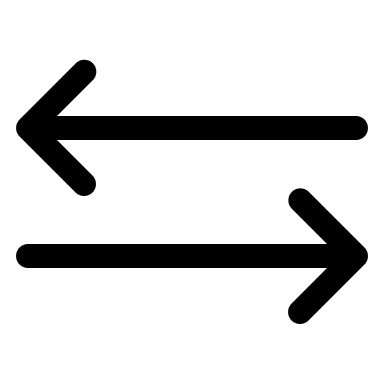 RAIN HARVESTING: Use rainwater harvesting techniques to trap rainwater as it falls.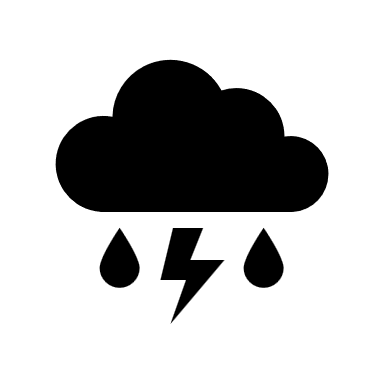 MORE EFFICIENT APPLIANCES: Encourage buying appliances that use less water.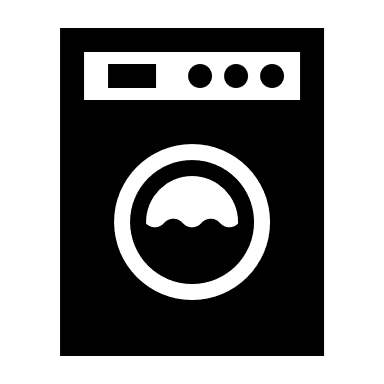 RECYCLING: Use water recycling technology at sewage treatment plants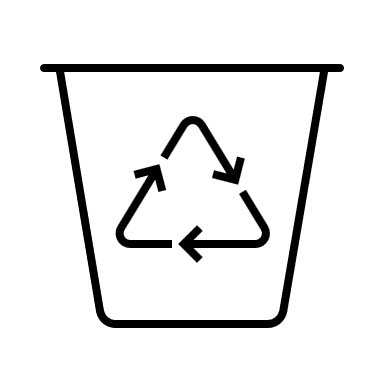 EARTHWORKS:  Dig earthworks like basins and berms to stop water from running off the site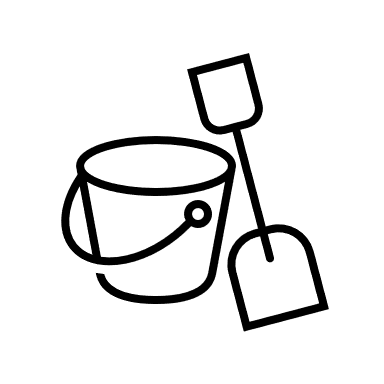 COMPOSTING TOILETS: Encourage composting toilets that do not use water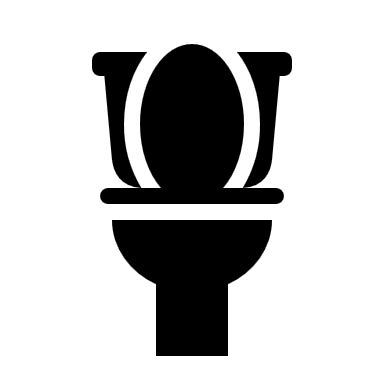 MORE EFFICIENT TECHNOLOGY: Develop appliances that use less water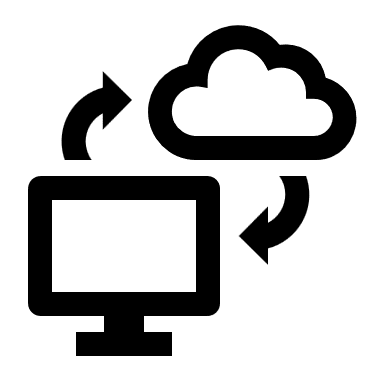 REUSE: Find a way to clean and reuse water that makes its way into storm drains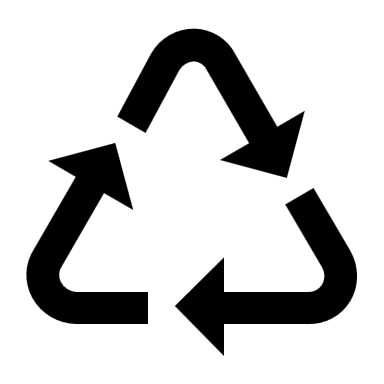 IRRIGATION: Use more efficient irrigation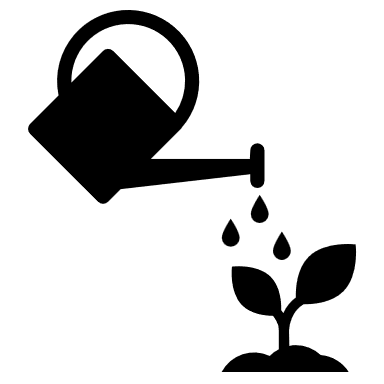 Movement and InnovationCapturing and StorageEfficiency and ReuseDESALINIZATION Desalinate (remove salt) from seawater and transport it to arid lands.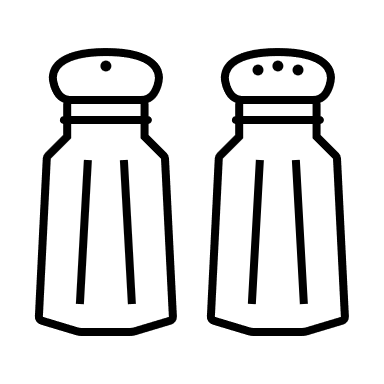 ROAD WORKS:  Put curb cuts and basins along roads to absorb more water.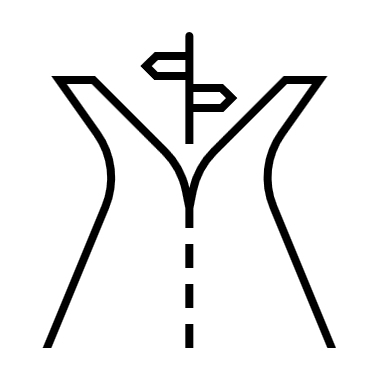 RECYCLING: Recycle wastewater by cleaning it and recharging it back into the ground.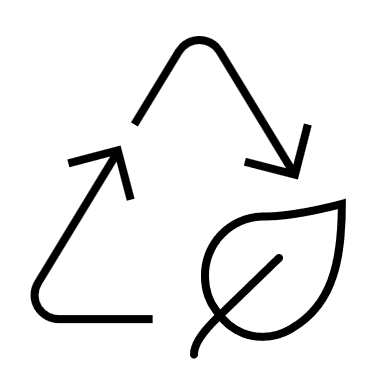 PERMEABLE PAVEMENT: Pave roads with materials like permeable concrete that allows water to get to the soil underneath.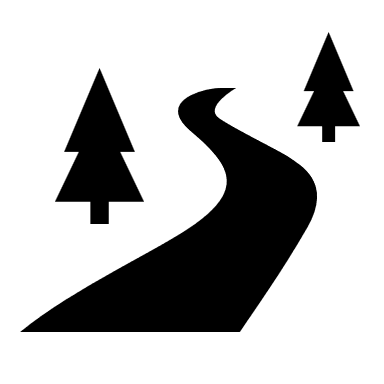 MOUNDS: Dig mounds around plant crops to trap rainwater.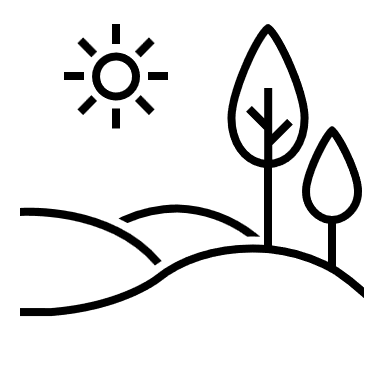 ENFORCEMENT: Encourage laws that discourage high water use like lawns and golf courses.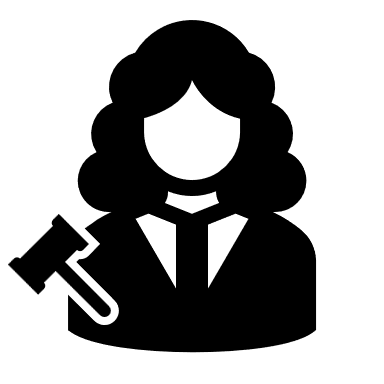 CROPS: Use crop varieties that use less water and are adapted to arid lands.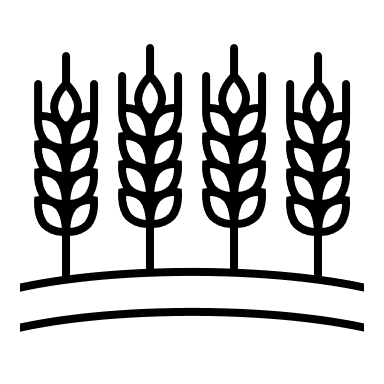 WATER:  Find newer sources of groundwater.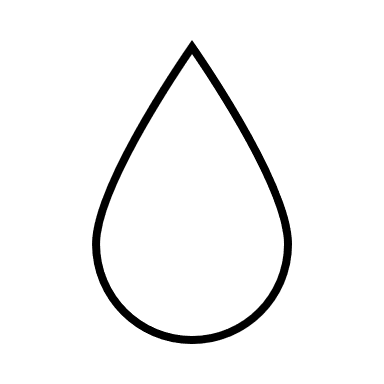 PLANTS: Plant native vegetation that uses less water.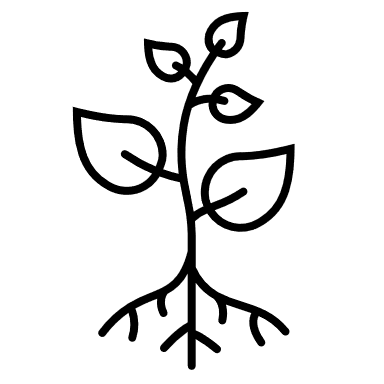 POLLUTION: Reduce pollution that occurs on streets so rainwater is not contaminated.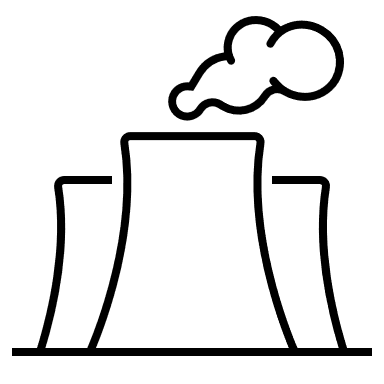 LESS USAGE: Use less water from surface water sources.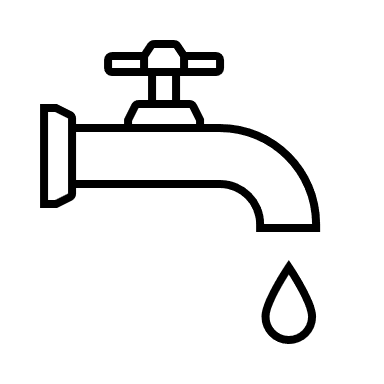 COST: Raise the price of water so it costs more to use.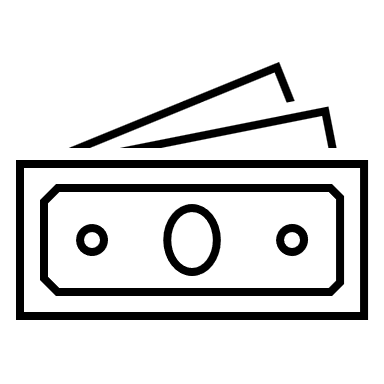 